Чланска карта број:__________ (пупуњава организација)Име и презиме: Датум рођења:Адреса: Број мобилног телефона: Е-mail:Занимање:Факултет/посао: Обавезујемо се да Ваше податке нећемо прослеђивати трећим лицима.Потписивањем приступнице прихватате права и обавезе дефинисане статутом.Желим да примам СМС и Е-mail обавештења Удружења:               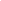    ДА                            НЕПотпис члана:                                                                    Место и датум:ДОЖИВИ СРБИЈУ. УХВАТИ ДАН.www.srbijazamlade.rs